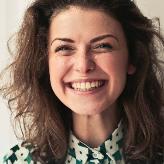 OVER VIEWEDUCATION, FAMILY DETAILSEXPECTATIONSI am Looking for a tall and cheerful person.OVER VIEWEDUCATION, FAMILY DETAILSEXPECTATIONSI am Looking for a tall and cheerful person.ContactOVER VIEWEDUCATION, FAMILY DETAILSEXPECTATIONSI am Looking for a tall and cheerful person.OVER VIEWEDUCATION, FAMILY DETAILSEXPECTATIONSI am Looking for a tall and cheerful person.OVER VIEWEDUCATION, FAMILY DETAILSEXPECTATIONSI am Looking for a tall and cheerful person.OVER VIEWEDUCATION, FAMILY DETAILSEXPECTATIONSI am Looking for a tall and cheerful person.OVER VIEWEDUCATION, FAMILY DETAILSEXPECTATIONSI am Looking for a tall and cheerful person.